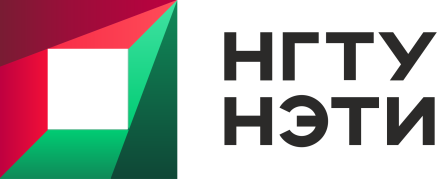 РЕГИОНАЛЬНАЯ ОЛИМПИАДА ПО АНГЛИЙСКОМУ ЯЗЫКУНовосибирский государственный технический университетФакультет гуманитарного образованияКАФЕДРА ИНОСТРАННЫХ ЯЗЫКОВ ГФприглашает школьников старших классов Сибири и Дальнего Востока принять участие в Региональной олимпиаде по английскому языку, которая состоится 9 апреля 2022 г. онлайн.Процедура проведения олимпиады в максимальной степени приближена к письменной части ЕГЭ. Задания олимпиады включают:- лексико-грамматический тест;- преобразование слов (вставить пропущенные буквы / изменить форму слова и т.д.);- описание картинки и т.д.Время проведения олимпиады ограничено. У каждого зарегистрированного участника есть одна попытка для выполнения предложенных заданий. Доступ к заданиям участник получает после регистрации письмом на указанный электронный адрес.В жюри олимпиады входят опытные преподаватели НГТУ.Все участники олимпиады получат сертификаты об участии, а победители – дипломы.Для участия в олимпиаде необходимо подать заявку по адресу: kirichenko@corp.nstu.ru по 31 марта 2022 г. В заявке обязательно указатьФИО участника, школу, класс, электронную почту, ФИО учителя, электронную почтуОргкомитет: Кириченко Елена Николаевна, старший преподаватель кафедры ИЯ ГФ НГТУ Контакты: тел. +7 (383) 346 02 57; е-mail: kirichenko@corp.nstu.ru